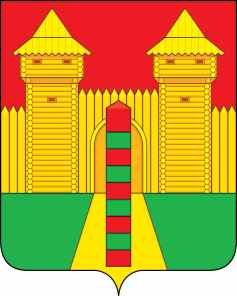 АДМИНИСТРАЦИЯ  МУНИЦИПАЛЬНОГО  ОБРАЗОВАНИЯ «ШУМЯЧСКИЙ  РАЙОН» СМОЛЕНСКОЙ  ОБЛАСТИРАСПОРЯЖЕНИЕот 28.06.2023г. № 163-р        п. ШумячиВ целях реализации Порядка проведения отбора граждан для заключения договоров о целевом обучении по образовательным программам высшего образования (программам бакалавриата), утвержденного постановлением Администрации Смоленской области от 08.06.2023 года № 310 «Об утверждении Порядка проведения отбора граждан для заключения договоров о целевом обучении по образовательным программам высшего образования (программам бакалавриата, программам специалитета, программам магистратуры), Порядка проведения отбора граждан для заключения договоров о целевом обучении по образовательным программам высшего образования (программам ординатуры) и Порядка направления граждан, завершивших обучение по договорам о целевом обучении, для трудоустройства в организации, подведомственные исполнительным органам Смоленской области, организации, подведомственные органам местного самоуправления муниципальных образований Смоленской области» (далее Порядок):1.  Определить Отдел по образованию Администрации муниципального образования «Шумячский район» Смоленской области уполномоченным органом, ответственным за прием документов от выпускников общеобразовательных организаций Шумячского района и заключение с ними договоров о целевом обучении в СмолГУ. 	2. Уполномоченному органу - Отделу по образованию Администрации муниципального образования «Шумячский район» Смоленской области руководствоваться Порядком проведения отбора граждан для заключения договоров о целевом обучении по образовательным программам высшего образования (программам бакалавриата), утвержденного постановлением Администрации Смоленской области от 08.06.2023 № 310.3. Контроль за исполнением настоящего распоряжения возложить на заместителя Главы муниципального образования «Шумячский район» Смоленской области Г.А. Варсанову. Глава муниципального образования«Шумячский район» Смоленской области                                          А.Н. ВасильевОб уполномоченном органе